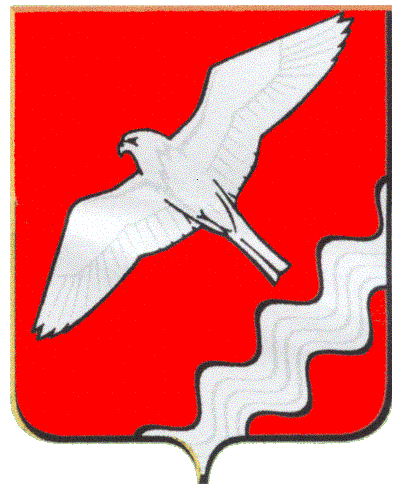 ГЛАВАМУНИЦИПАЛЬНОГО ОБРАЗОВАНИЯКРАСНОУФИМСКИЙ ОКРУГПОСТАНОВЛЕНИЕот 17.12.2018 г.   № 127г. КрасноуфимскОб   утверждении   плана    мероприятий(«дорожной карты»)     по     повышениюинвестиционной        привлекательностии улучшению позиций Муниципальногообразования     Красноуфимский    округв      муниципальном      инвестиционном рейтинге  2019-2020  годовВ целях улучшения инвестиционного климата в Муниципальном образовании Красноуфимский округ, руководствуясь ст. 16, 26 Устава Муниципального образования Красноуфимский округПОСТАНОВЛЯЮ1. Утвердить план мероприятий («дорожную карту») по повышению инвестиционной привлекательности и улучшению позиций Муниципального образования Красноуфимский округ в муниципальном инвестиционном рейтинге 2019-2020 годов (приложение ).2. Опубликовать настоящее постановление в газете «Вперед» и на официальном сайте Муниципального образования Красноуфимский округ.5. Контроль над исполнением данного постановления  возлагаю на себя. Глава Муниципального образования Красноуфимский округ                                                                     О.В. Ряписов